Mentor Application Form 2022
Program Duration: April 2023-April 2024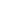 First Name: 	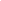 Last Name: 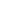 NCCP # (if available): 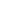 Mailing Address: 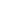 Phone Number: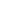 Email Address:  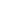 Primary Sport Coached: Current or Past Affiliated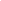 PSOs/Associations
Have you participated in a previous mentorship program? ❏ Yes, as an Apprentice/Mentee ❏ Yes, as a Mentor ❏ No, but have informal mentoring experience. ❏ No 
Please describe why you would like to be a part of the CoachNB Women and Girls Mentorship Program as a Mentor? 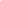 Age of athletes you have coached (Select best answer):10 to 12 (Learn to Train)13 to 15 (Train to Train)16 to 23 (Train to Compete)18 + (Train to Win)23 +Other / Active for Life Athletes coached:Women / GirlsMen / BoysBothYears of coaching experience: (Must have a minimum of 1 season coaching)5 to 7 years7 to 9 years10 + yearsWhat level of athletes have you coached? (Check all that apply)Community / Grassroots / RecreationHigh SchoolCompetitive (Regional and/or Provincial)Team NB/Canada Games TeamsPost-secondary (university or college)National Teams (On the coaching staff of your National Sport Organization)
How much support do you expect to be able to offer your Mentee Coach?Basic - connecting once a month via phone or email is ok. (1) in person/online meeting quarterly (every 3 months).  Moderate - connecting one or twice a month by email or phone. (1) in-person meeting bi-monthly.Frequent - connecting 2+ times a month via email or phone. More frequent in person meetings throughout the year. Attending a practice or game if possible.
How many Mentee Coaches would you be comfortable mentoring during the 2023-2024 year? (Two mentees will only be assigned to you if you are fully comfortable and if we deem you have enough experience managing/leading/mentoring individuals) 12Responsibilities of a New Brunswick Women and Girls Mentor Coach: 
Completion of the NCCP Mentorship Module prior to beginning the program. Complete (1) touch base per month with your mentee coach (in person/online/phone etc.)Develop and submit a learning plan (to be completed with your mentee and submitted to Women in Coaching Project Manager) Be an active member of the online community and commit to attending at least (2) Professional Development sessions. Commit to 2 of 4 quarterly group chatsCommit to submitting a mentee quarterly review. Commit to starting their pathway toward becoming a VIP Mentor. 
Mentor Application Checklist All sections of the Mentor Application form completed. One relevant support letter (ex: PSO, clubs, team, assistant coaches, etc.) Any other relevant material you believe would be beneficial to your application. Applicants Signature: ________________________________________________________Date: _____________________________________________________________________
Please send all application material to Madeline Belding, the Women in Coaching Project Manager:
Madeline Beldingmadeline@coachnb.ca902-300-5418